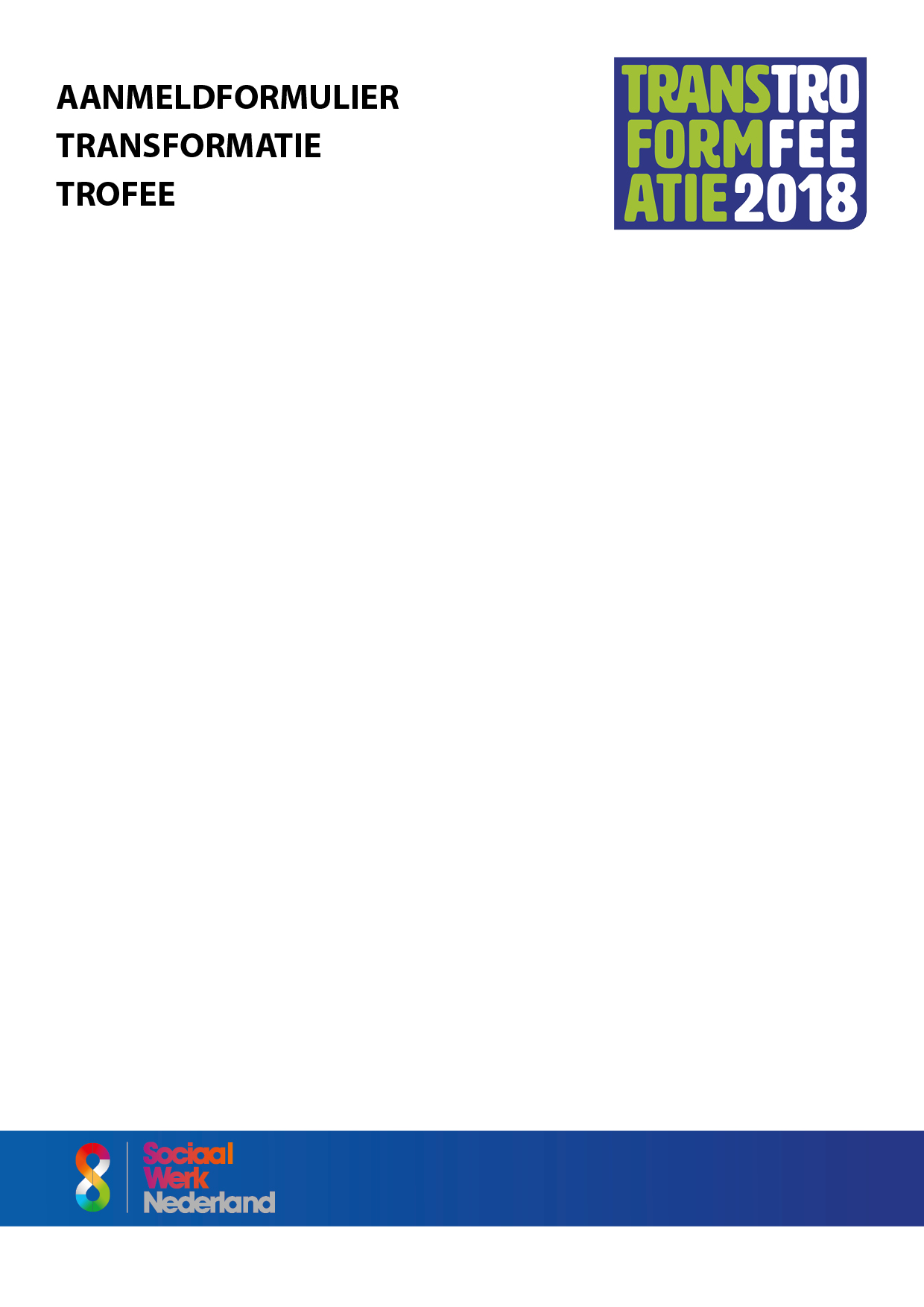 Naam			Organisatie		Functie			Telefoonnummer	Zijn er andere partijen betrokken bij de ontwikkeling van deze aanpak? Zo ja, welke?Omschrijving aanpak	Wat is het?Welk doel dient het?Waar wordt het momenteel gebruikt?Waarom moet deze aanpak winnen?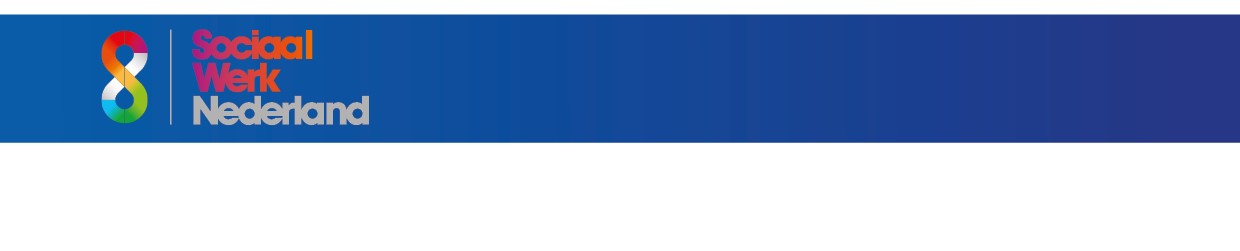 